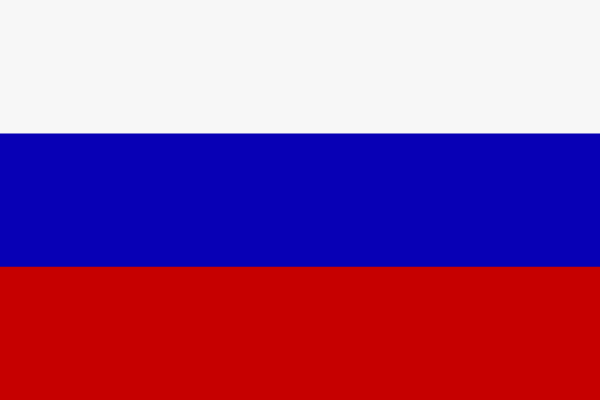 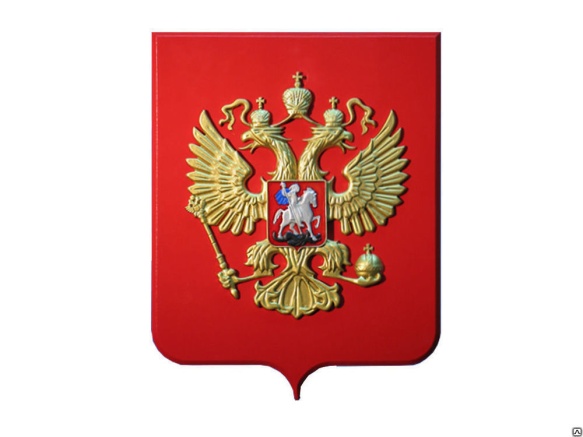 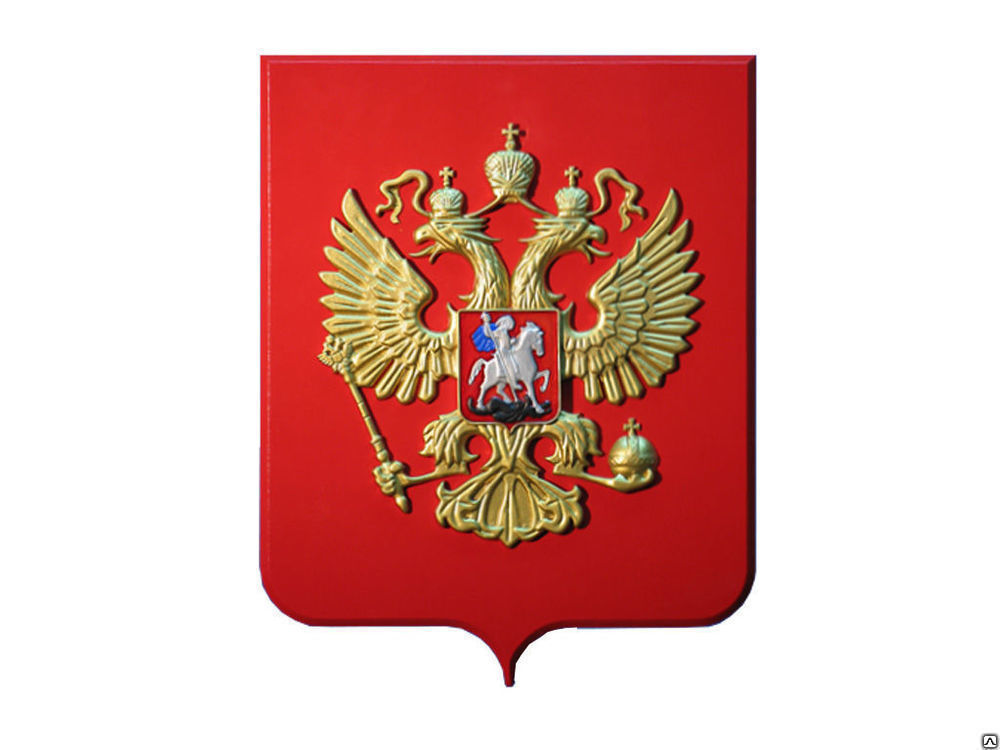 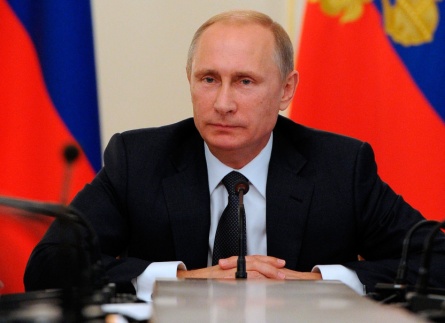 Флаг Российской ФедерацииГерб Российской ФедерацииПрезидент Российской Федерации – Владимир Владимирович Путин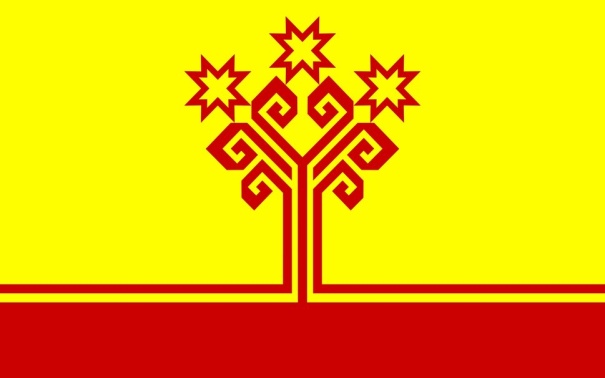 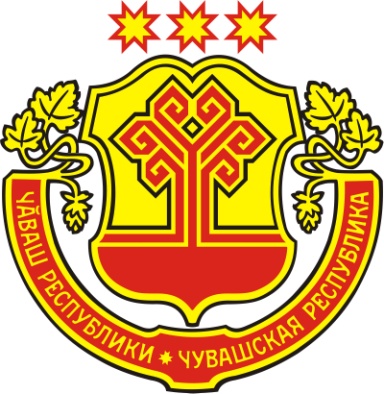 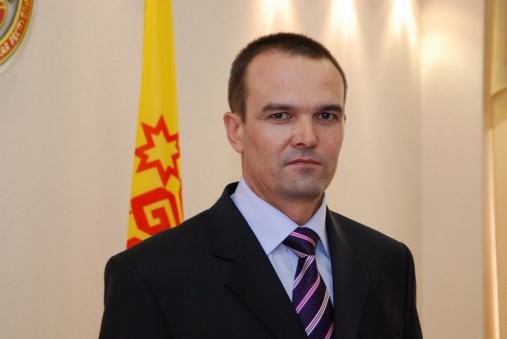 Флаг Чувашской РеспубликиГерб Чувашской РеспубликиГлава Чувашской Республики –Игнатьев Михаил Васильевич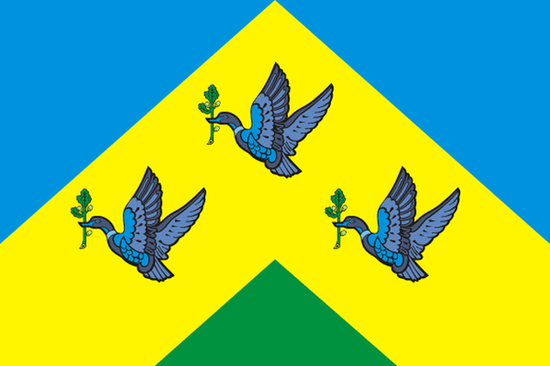 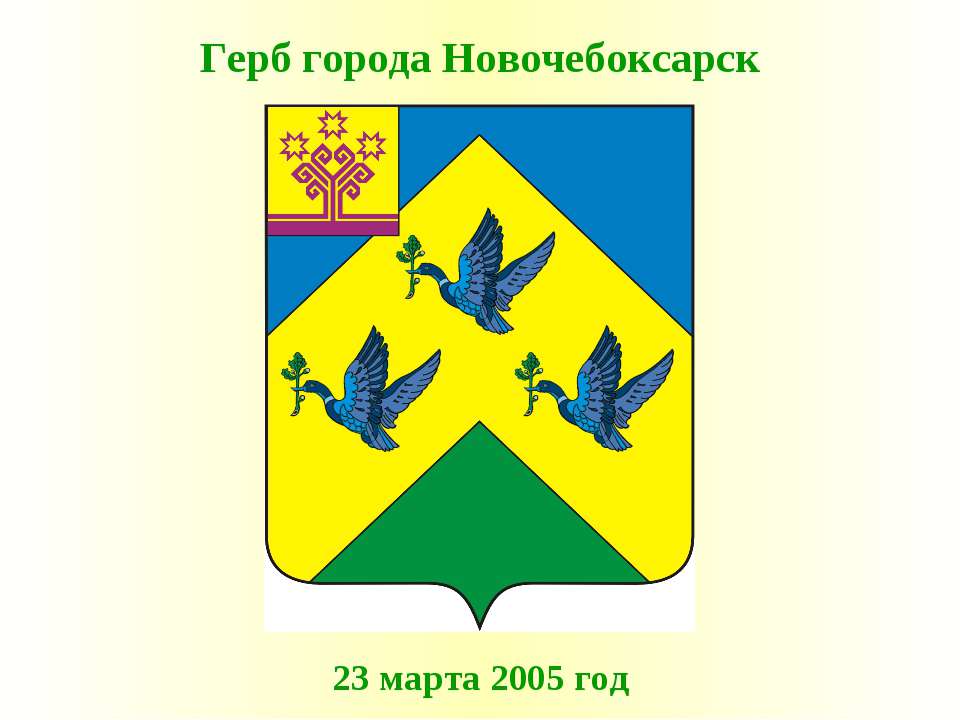 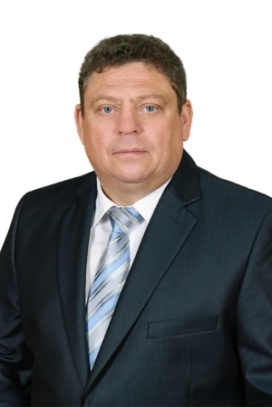 Флаг города НовочебоксарскГерб города НовочебоксарскГлава города Новочебоксарск –Бирюков Олег Борисович